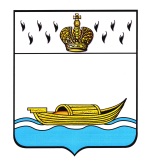 ДУМА ВЫШНЕВОЛОЦКОГО ГОРОДСКОГО ОКРУГАРЕШЕНИЕ от 29.01.2021                                   № 257О внесении изменений в Положение об Управлениижилищно-коммунального хозяйства,дорожной деятельности и благоустройстваадминистрации Вышневолоцкого городского округа Тверской областиВ соответствии со статьей 41 Федерального закона от 06.10.2003 № 131-ФЗ «Об общих принципах организации местного самоуправления в Российской Федерации», Уставом Вышневолоцкого городского округа Тверской области, Дума Вышневолоцкого городского округа решила:1. Внести в Положение об Управлении жилищно-коммунального хозяйства, дорожной деятельности и благоустройства администрации Вышневолоцкого городского округа Тверской области, утвержденное решением Думы Вышневолоцкого  городского округа от 20.12.2019 № 107 (с изменениями  от 29.01.2020 № 151)следующие изменения:дополнить раздел 1 пунктом 1.11 следующего содержания:«1.11. Организационно- правовая форма Управления– муниципальное казенное учреждение.».2. Настоящее решение вступает в силу со дня его принятия и подлежит официальному опубликованию в газете «Вышневолоцкая правда», размещению на официальном сайте муниципального образования Вышневолоцкий городской округ в информационно-телекоммуникационной сети «Интернет».ГлаваВышневолоцкого городского округа                                                     Н.П. РощинаПредседатель ДумыВышневолоцкого городского округа		                                     Н.Н. Адров